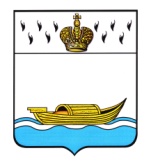 АДМИНИСТРАЦИЯВышневолоцкого городского округа                                                   Постановлениеот 31.03.2020                                                                                                    № 165                                               г. Вышний ВолочекОб утверждении типовой формы проверочного листа(список контрольных вопросов), используемого при проведении плановой проверки по муниципальному контролю и инструкции по его заполнениюВ соответствии со ст. 72 Земельного Кодекса Российской Федерации, ст. 9 Федерального закона от 26.12.2008 № 294-ФЗ «О защите прав юридических лиц и индивидуальных предпринимателей при осуществлении государственного контроля (надзора) и муниципального контроля», Федеральным законом от 06.10.2003 № 131-ФЗ «Об общих принципах организации местного самоуправления в Российской Федерации»,  Постановлением Правительства РФ от 13.02.2017 №177 «Об утверждении общих требований к разработке и утверждению проверочных листов (списков контрольных вопросов)», Уставом Вышневолоцкого городского округа Тверской области, Администрация Вышневолоцкого городского округа постановляет:1. Утвердить типовую форму проверочного листа (список контрольных вопросов), используемого при проведении плановой проверки по муниципальному контролю и инструкцию по её заполнению (Прилагается).2. Постановление Главы города Вышний Волочек от 02.08.2017 № 170 «Об утверждении типовой формы проверочного листа (список контрольных вопросов) используемый при проведении плановой проверки по муниципальному земельному контролю и инструкции по его заполнению» признать утратившим силу.3. Настоящее постановление вступает в силу со дня его официального  опубликования в газете «Вышневолоцкая правда» и подлежит официальному   размещению на официальном сайте муниципального образования Вышневолоцкий городской округ Тверской области в информационно-телекоммуникационной сети «Интернет».4. Контроль за исполнением настоящего постановления возложить на заместителя Главы Администрации Вышневолоцкого городского округа Петрова С.П.Глава Вышневолоцкого городского округа                                            Н.П. РощинаПроверочный лист (список контрольных вопросов), используемый при проведении плановой проверки по муниципальному контролю
(наименование органа муниципального контроля)Реквизиты правового акта об утверждении формы проверочного листа: Постановление администрации Вышневолоцкого городского округа  от   .      .  20 ____ №Распоряжение о проведении плановой проверки:от___________ №________Учетный номер проверки и дата присвоения учетного номера проверки в едином реестре проверок:___________________________________________________________________Должность, фамилия, имя, отчество должностного (ых) лица (лиц) проводящего (их) плановую проверку:_________________________________________________________________________________________________________________Наименование юридического лица, фамилия, имя, отчество (при наличии) индивидуального предпринимателя:__________________________________________________________________________________________________________________________________________________________________________________________(вид деятельности юридических лиц, индивидуальных предпринимателей, производственных объектов, их типов и (или) отдельных характеристик и т.д.)Место проведения плановой проверки с заполнением проверочного листа и (или) указание на используемые юридическим лицом, индивидуальным предпринимателем производственные объекты:__________________________________________________________________________________________________________________________________________________________________________________________________Указание на ограничение предмета плановой проверки обязательными требованиями,требованиями, установленными муниципальными правовыми актами, изложенными в формепроверочного листа, если это предусмотрено порядком организации и проведения вида муниципального контроля: ___________________________________________________________________________________________________________________________________________________________________Перечень вопросов, отражающих содержание обязательных требований и (или) требований, установленных муниципальными правовыми актами, ответы на которые однозначно свидетельствуют о соблюдении или несоблюдении юридическим лицом, индивидуальным предпринимателем обязательных требований и (или) требований, установленных муниципальными правовыми актами, составляющих предмет проверки:________________________________________________________________________________________________________________________________________________________________________________________________________________________________________________________________________________________________________________________________________________________________________________________________________________________________(пояснения и дополнения по контрольным вопросам, содержащимся в перечне)________________________________________________________                              _______                            __________(должность и ФИО должностного лица, проводящего плановую проверку  и           (подпись)                                (дата)заполнившего проверочный лист)________________________________________________________                                _______                              __________(должность и ФИО должностного лица юридического лица,                                        (подпись)                                   (дата)ФИО индивидуального предпринимателя присутствовавшегопри заполнении проверочного листа)Инструкция по заполнению формы проверочных листов1. Проверочный лист (список контрольных вопросов) представляет собой исчерпывающий перечень требований, которые могут быть предъявлены к проверяемому субъекту в соответствии с законодательством Российской Федерации, подлежащему проверке соответствующими органами муниципального контроля (далее - орган муниципального контроля).2. Проверочный лист (список контрольных вопросов) включает в себя перечни вопросов, ответы на которые однозначно свидетельствуют о соблюдении или несоблюдении юридическим лицом, индивидуальным предпринимателем обязательных требований, составляющих предмет проверки.3. Проверочные листы (списки контрольных вопросов) разрабатываются и утверждаются органом муниципального контроля.4. Орган муниципального контроля с учетом специфики проверяемых лиц и объектов может дополнить типовую форму дополнительными графами, строками.5. Проверочный лист (список контрольных вопросов) может содержать вопросы, затрагивающие все предъявляемые к юридическому лицу, индивидуальному предпринимателю обязательные требования, либо ограничить предмет плановой проверки только частью обязательных требований, соблюдение которых является наиболее значимым с точки зрения недопущения возникновения угрозы причинения вреда жизни, здоровью граждан, вреда животным, растениям, окружающей среде, объектам культурного наследия (памятникам истории и культуры) народов Российской Федерации, безопасности государства, а также угрозы чрезвычайных ситуаций природного и техногенного характера.6. Проверочные листы (списки контрольных вопросов) размещаются на официальном сайте проверок ФГИС «Единый реестр проверок» https://proverki.gov.ru , на официальном сайте муниципального образования Вышневолоцкий городской округ Тверской области в информационно-телекоммуникационной сети «Интернет».7. Проверочный лист (список контрольных вопросов) направляется органом муниципального контроля проверяемому лицу одновременно с распоряжениями о проведении проверки.8. Проверочные листы (списки контрольных вопросов) используются как форма отражения проверяющим, совместно с представителем проверяемого лица, информации проведения проверки в прессе, в случае, когда положением о муниципальном контроле предусмотрена обязанность использования при проведении плановой проверки, должностным лицом органа муниципального  контроля проверочных листов (контрольных вопросов), их применение является обязательным.9. При осуществлении выездных проверок заполнение проверочных листов (списков контрольных вопросов) осуществляется в присутствие представителя проверяемого лица.10. При проведении совместных плановых проверок могут применяться сводные проверочные листы (списки контрольных вопросов), разрабатываемые и утверждаемые несколькими органами контроля.11. При проведении проверки с использованием проверочного листа (списка контрольных вопросов), заполненного по результатам проведения проверки, проверочный лист (список контрольных вопросов) прикладывается к акту проверки.Глава Вышневолоцкого городского округа                                            Н.П. РощинаПриложение к постановлению Администрации Вышневолоцкого городского округаот 31.03.2020 № 165№ п/пКонтрольный вопросРеквизиты нормативного правового акта (подзаконного правового акта), содержащего обязательные требованияВывод о соблюденииВывод о соблюденииВывод о соблюденииПринимаемые меры№ п/пКонтрольный вопросРеквизиты нормативного правового акта (подзаконного правового акта), содержащего обязательные требованиясоответствуетне соответствуетне требуетсяПринимаемые меры123….